МУНИЦИПАЛЬНОЕ ОБРАЗОВАНИЕГОРОДСКОЙ ОКРУГ СУРГУТХАНТЫ-МАНСИЙСКОГО АВТОНОМНОГО ОКРУГА – ЮГРЫАДМИНИСТРАЦИЯ ГОРОДАПОСТАНОВЛЕНИЕОб утверждении внесения изменений в проект межевания территории юго – восточной части восточного жилого района города Сургута В соответствии со статьями 43, 45, 46 Градостроительного кодекса Российской Федерации, Уставом муниципального образования городской округ Сургут Ханты-Мансийского автономного округа – Югры, распоряжениями Администрации города от 30.12.2005 № 3686 «Об утверждении Регламента Администрации города», от 21.04.2021 № 552 «О распределении отдельных полномочий Главы города между высшими должностными лицами Администрации города», с учетом заявления гражданина Юсифова В.М.о. от 29.06.2023:1. Утвердить внесение изменений в проект межевания территории юго – восточной части восточного жилого района города Сургута, утвержденный постановлением Администрации города от 03.06.2022 № 4456 «Об утверждении внесения изменений в проект планировки территории юго-восточной части восточного жилого района города Сургута и разработке в его составе проекта межевания», в части земельных участков :ЗУ1.1, :ЗУ2.1, :ЗУ17.1 согласно приложениям 1 – 5 к настоящему постановлению.2. Департаменту массовых коммуникаций и аналитики разместить настоящее постановление на официальном портале Администрации города: www.admsurgut.ru.3. Муниципальному казенному учреждению «Наш город»:3.1. Опубликовать (разместить) настоящее постановление в сетевом издании «Официальные документы города Сургута»: docsurgut.ru.3.2. Опубликовать настоящее постановление в газете «Сургутские ведомости» (приложения 1 –5 к постановлению в печатном издании не приводятся).4. Настоящее постановление вступает в силу с момента его издания.5. Контроль за выполнением постановления оставляю за собой.Заместитель Главы города                                                                                  В.А. ШаровПриложение 1к постановлениюАдминистрации городаот ____________ № ________Внесение изменений в проект межевания территории юго – восточной части восточного жилого района города Сургута, утвержденный постановлением Администрации города от 03.06.2022 № 4456 «Об утверждении внесения изменений в проект планировки территории юго-восточной части восточного жилого района города Сургута и разработке в его составе проекта межевания», в части земельных участков :ЗУ1.1, :ЗУ2.1, :ЗУ17.1Приложение 2к постановлениюАдминистрации городаот ____________ № ________Внесение изменений в проект межевания территории юго – восточной части восточного жилого района города Сургута, утвержденный постановлением Администрации города от 03.06.2022 № 4456 «Об утверждении внесения изменений в проект планировки территории юго-восточной части восточного жилого района города Сургута и разработке в его составе проекта межевания», в части земельных участков :ЗУ1.1, :ЗУ2.1, :ЗУ17.1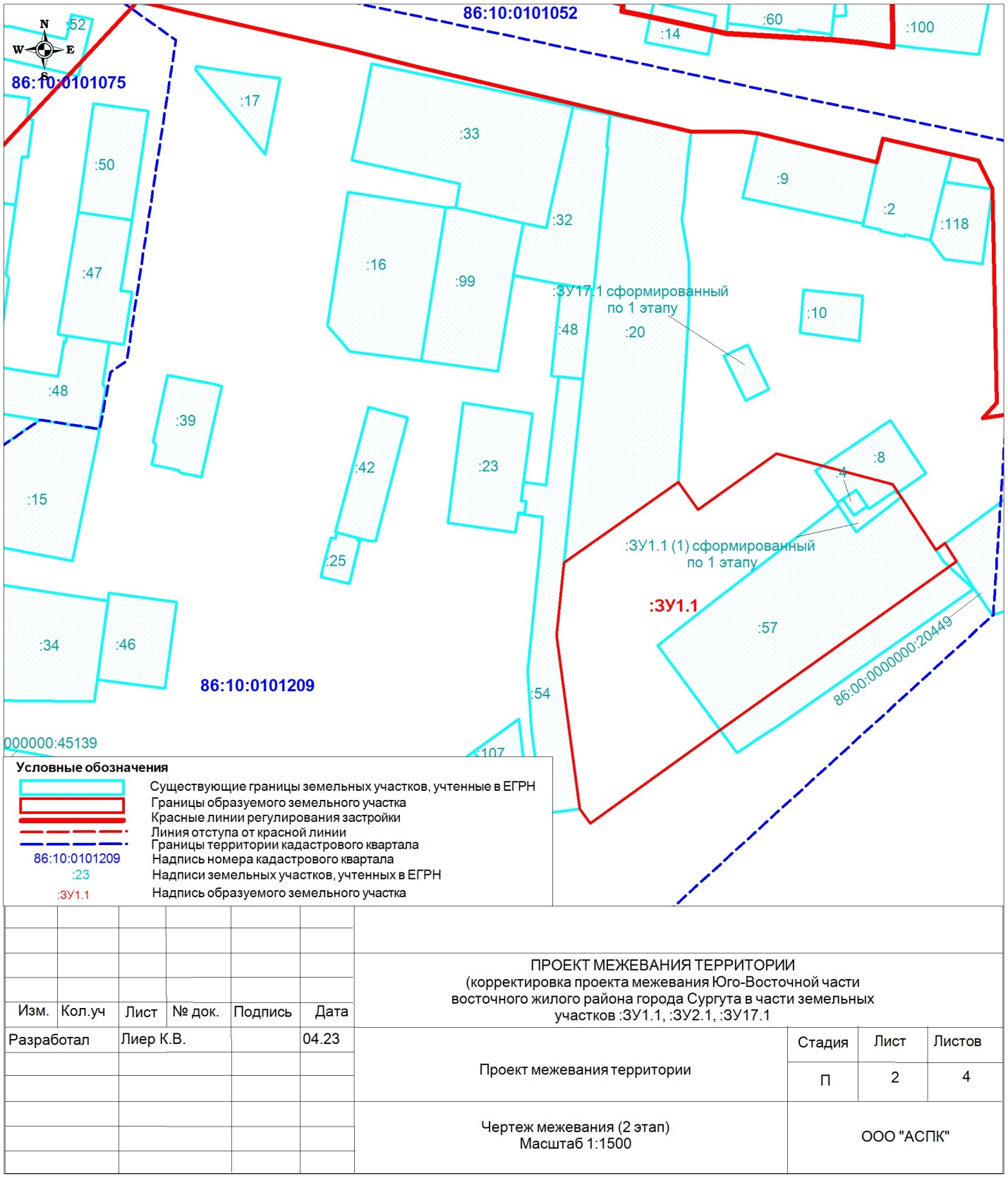 Приложение 3к постановлениюАдминистрации городаот ____________ № ________Внесение изменений в проект межевания территории юго – восточной части восточного жилого района города Сургута, утвержденный постановлением Администрации города от 03.06.2022 № 4456 «Об утверждении внесения изменений в проект планировки территории юго-восточной части восточного жилого района города Сургута и разработке в его составе проекта межевания», в части земельных участков :ЗУ1.1, :ЗУ2.1, :ЗУ17.1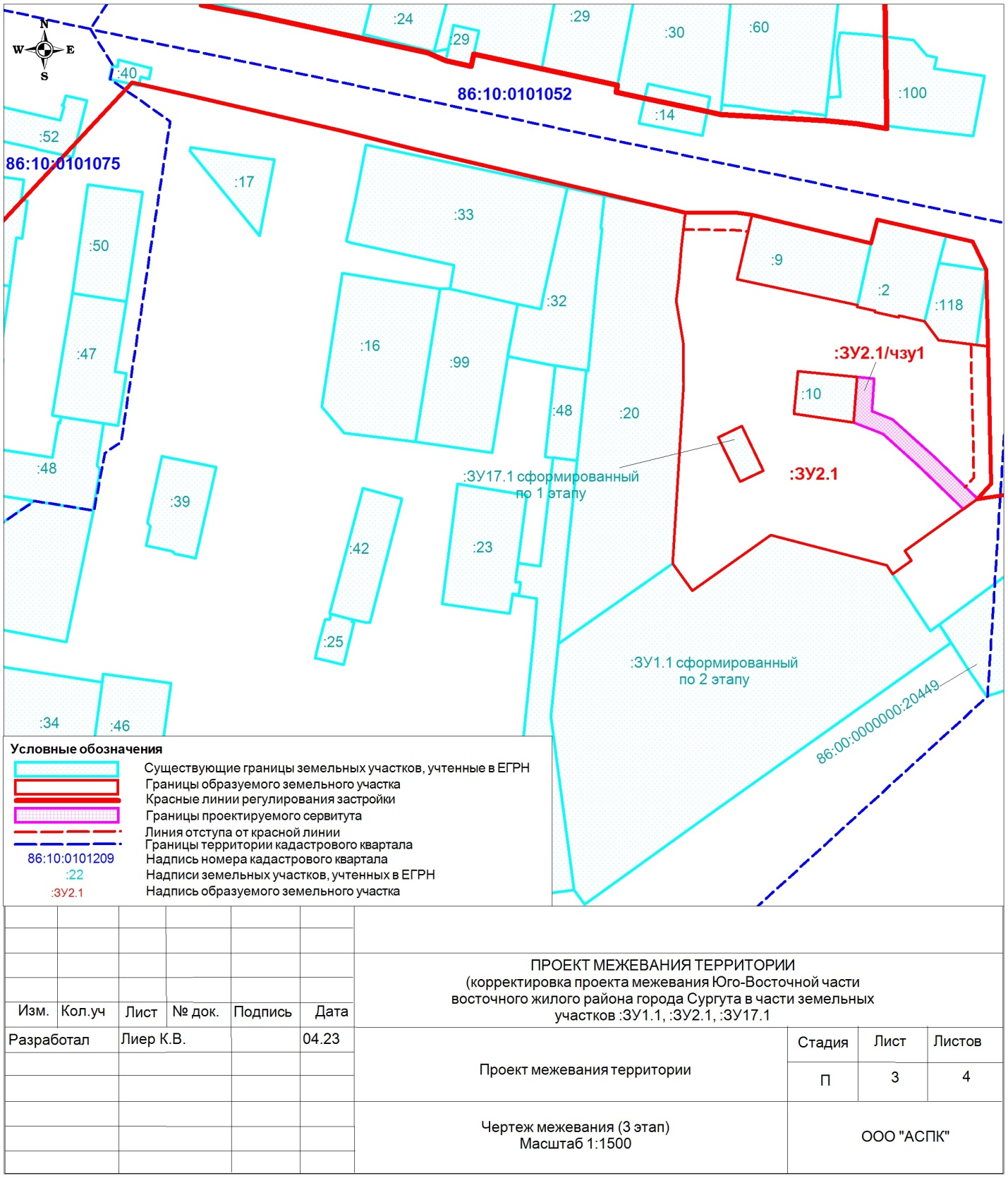 Приложение 4к постановлениюАдминистрации городаот ____________ № ________Внесение изменений в проект межевания территории юго – восточной части восточного жилого района города Сургута, утвержденный постановлением Администрации города от 03.06.2022 № 4456 «Об утверждении внесения изменений в проект планировки территории юго-восточной части восточного жилого района города Сургута и разработке в его составе проекта межевания», в части земельных участков :ЗУ1.1, :ЗУ2.1, :ЗУ17.1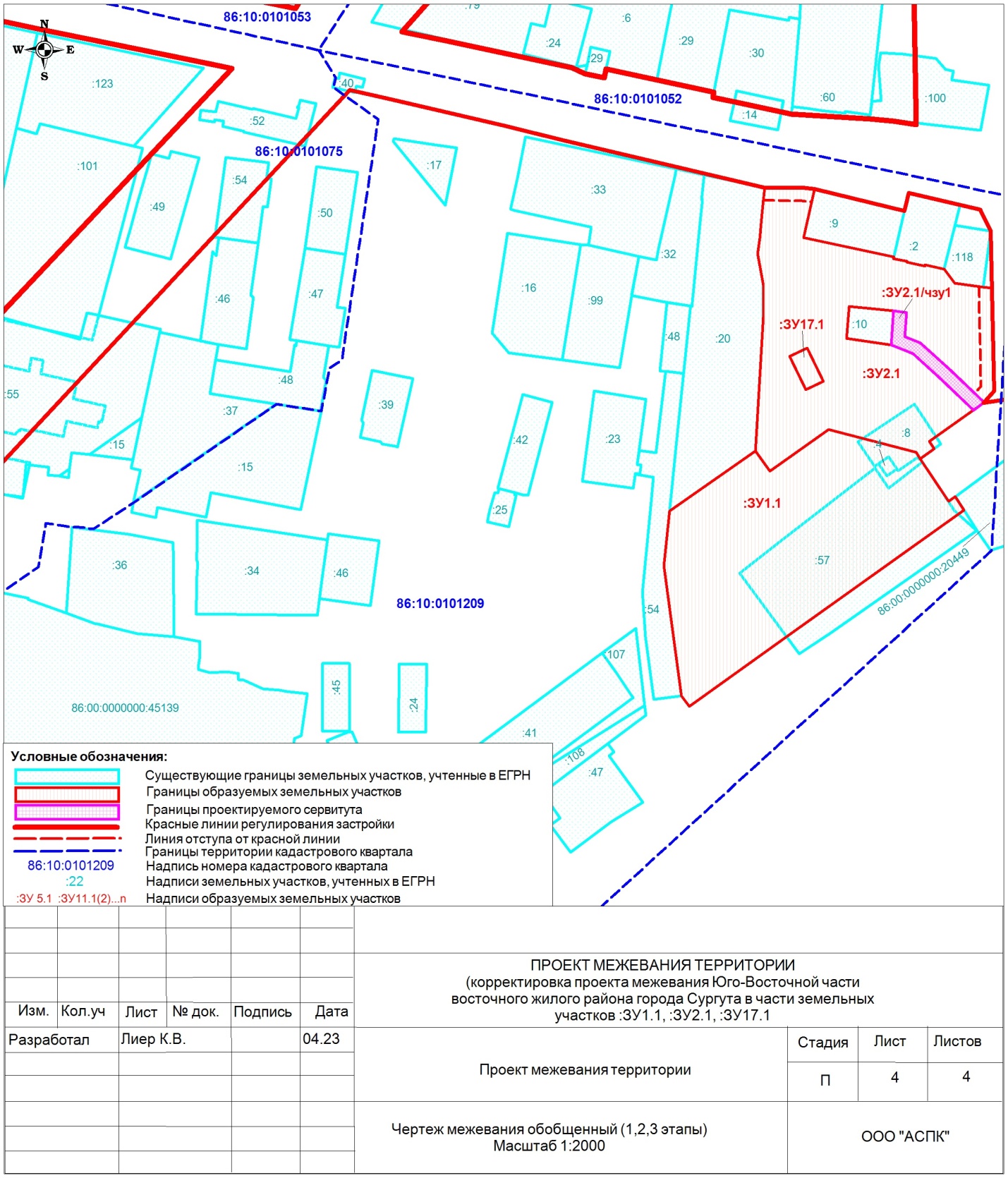 Приложение 5 к постановлениюАдминистрации городаот ____________ № ________Внесение изменений в проект межевания территории юго – восточной части восточного жилого района города Сургута, утвержденный постановлением Администрации города от 03.06.2022 № 4456 «Об утверждении внесения изменений в проект планировки территории юго-восточной части восточного жилого района города Сургута и разработке в его составе проекта межевания», в части земельных участков :ЗУ1.1, :ЗУ2.1, :ЗУ17.1Перечень и сведения о площади образуемых земельных участков, в том числе возможные способы их образованияКАТАЛОГ КООРДИНАТ :ЗУ1.1(1) (1 этап)КАТАЛОГ КООРДИНАТ :ЗУ17.1 (1 этап)КАТАЛОГ КООРДИНАТ :ЗУ1.1 (2 ЭТАП)КАТАЛОГ КООРДИНАТ :ЗУ2.1 (3 ЭТАП)КАТАЛОГ КООРДИНАТ :ЗУ2.1/чзу1 (3 ЭТАП)«13»072023№3506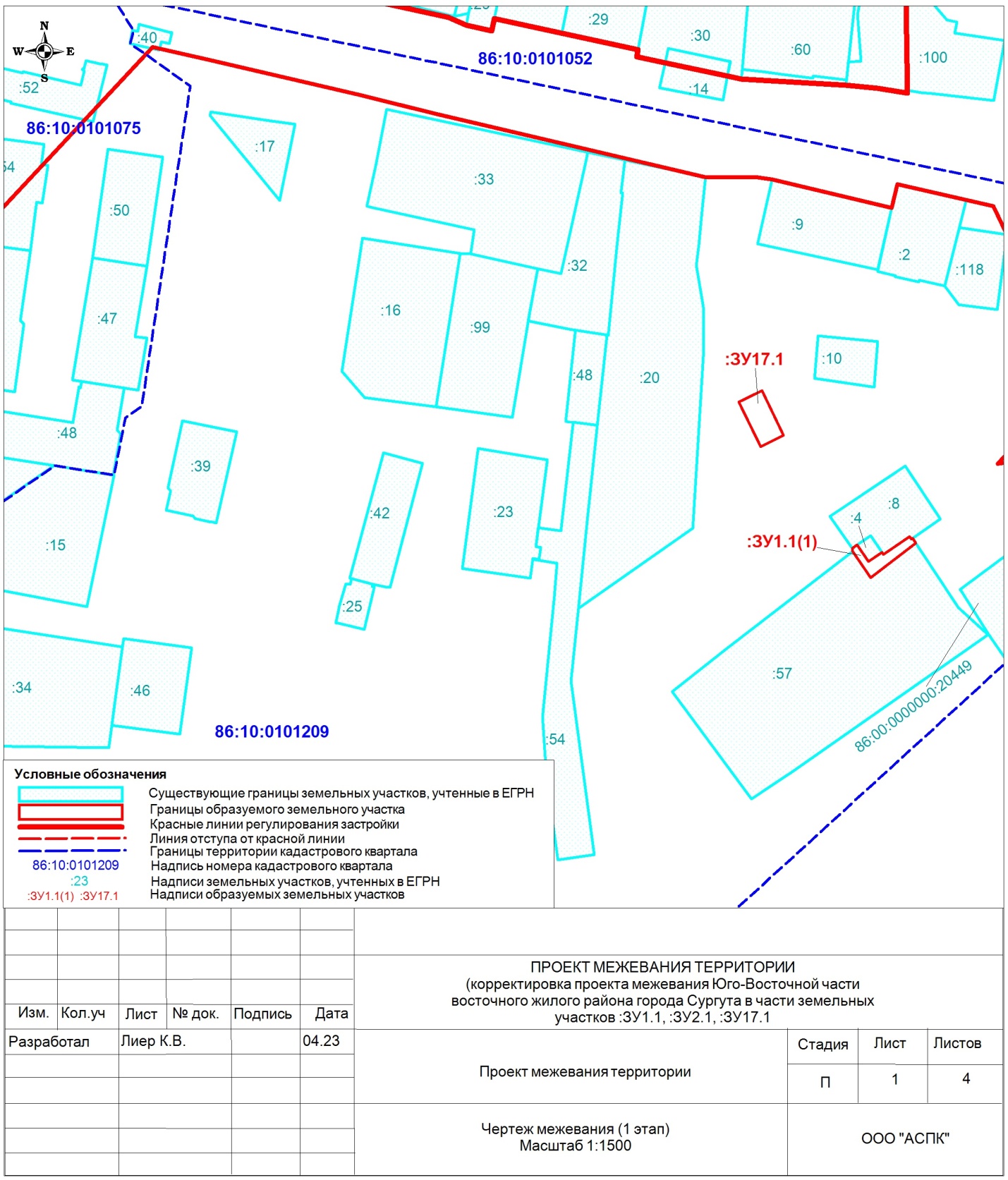 № п/пУсловный номер образуе-мого земель-ного участка, када-стровый номер изменяе-мого, сохраняе-мого участкаПлощадь, м2Площадь, м2Площадь, м2Адрес участкаКадастровый номер исходного земель-ного участка (при наличии)Факти-ческое исполь-зованиеВид разрешенного использования 
по проекту межеванияВозможные способы образования**Приме-чание№ п/пУсловный номер образуе-мого земель-ного участка, када-стровый номер изменяе-мого, сохраняе-мого участкаСуще-ству-ющаяРасчетная*ПроектнаяАдрес участкаКадастровый номер исходного земель-ного участка (при наличии)Факти-ческое исполь-зованиеВид разрешенного использования 
по проекту межеванияВозможные способы образования**Приме-чание1 ЭТАП1 ЭТАП1 ЭТАП1 ЭТАП1 ЭТАП1 ЭТАП1 ЭТАП1 ЭТАП1 ЭТАП1 ЭТАП1 ЭТАП1:ЗУ1.1(1)--67Российская Федерация, Ханты-Мансийский автономный округ –Югра, город Сургут, Юго-Восточная часть восточного жилого района--Водный транспорт. Код 7.3Образование земельного участка из земель находящихся 
в государственной 
или муниципальной собственностиОбразу-емый2:ЗУ17.1--107Российская Федерация, Ханты-Мансийский автономный округ –Югра, город Сургут, Юго-Восточная часть восточного жилого района--Коммунальное обслуживание.Код 3.1Образование земельного участка из земель находящихся 
в государственной 
или муниципальной собственностиОбразу-емый2 ЭТАП2 ЭТАП2 ЭТАП2 ЭТАП2 ЭТАП2 ЭТАП2 ЭТАП2 ЭТАП2 ЭТАП2 ЭТАП2 ЭТАП3:ЗУ1.1430-6634Российская Федерация, Ханты-Мансийский автономный округ –Югра, город Сургут, Юго-Восточная часть восточного жилого района86:10:0101209:8-Водный транспорт. Код 7.3Образование земельного участка путем перераспределения земельных участков 
с кадастровыми номерами 86:10:0101209:8, 86:10:0101209:4, 86:10:0101209:57, земельного участка 
с условным номером :ЗУ1.1(1), сформирован-ного по 1 этапу и земель находящихся 
в государственной 
или муниципальной собственностиОбразу-емый3:ЗУ1.126-6634Российская Федерация, Ханты-Мансийский автономный округ –Югра, город Сургут, Юго-Восточная часть восточного жилого района86:10:0101209:4-Водный транспорт. Код 7.3Образование земельного участка путем перераспределения земельных участков 
с кадастровыми номерами 86:10:0101209:8, 86:10:0101209:4, 86:10:0101209:57, земельного участка 
с условным номером :ЗУ1.1(1), сформирован-ного по 1 этапу и земель находящихся 
в государственной 
или муниципальной собственностиОбразу-емый3:ЗУ1.13222-6634Российская Федерация, Ханты-Мансийский автономный округ –Югра, город Сургут, Юго-Восточная часть восточного жилого района86:10:0101209:57-Водный транспорт. Код 7.3Образование земельного участка путем перераспределения земельных участков 
с кадастровыми номерами 86:10:0101209:8, 86:10:0101209:4, 86:10:0101209:57, земельного участка 
с условным номером :ЗУ1.1(1), сформирован-ного по 1 этапу и земель находящихся 
в государственной 
или муниципальной собственностиОбразу-емый3:ЗУ1.167-6634Российская Федерация, Ханты-Мансийский автономный округ –Югра, город Сургут, Юго-Восточная часть восточного жилого районаземельный участок с условным номером :ЗУ1.1(1), сформированный 
по 1 этапу-Водный транспорт. Код 7.3Образование земельного участка путем перераспределения земельных участков 
с кадастровыми номерами 86:10:0101209:8, 86:10:0101209:4, 86:10:0101209:57, земельного участка 
с условным номером :ЗУ1.1(1), сформирован-ного по 1 этапу и земель находящихся 
в государственной 
или муниципальной собственностиОбразу-емый3 ЭТАП3 ЭТАП3 ЭТАП3 ЭТАП3 ЭТАП3 ЭТАП3 ЭТАП3 ЭТАП3 ЭТАП3 ЭТАП3 ЭТАП4:ЗУ2.1--6374Российская Федерация, Ханты-Мансийский автономный округ –Югра, город Сургут, Юго-Восточная часть восточного жилого района--Культурное развитие. Код 3.6Образование земельного участка из земель находящихся 
в государственной 
или муниципальной собственностиОбразу-емыйСЕРВИТУТСЕРВИТУТСЕРВИТУТСЕРВИТУТСЕРВИТУТСЕРВИТУТСЕРВИТУТСЕРВИТУТСЕРВИТУТСЕРВИТУТСЕРВИТУТ5:ЗУ2.1/ чзу1--260Российская Федерация, Ханты-Мансийский автономный округ –Югра, город Сургут, Юго-Восточная часть восточного жилого района--для обеспечения доступа 
к земельному участку 
с кадастровым номером 86:10:0101209:10Образование части земельного участка 
путем государственного кадастрового учета изменений земельного участка с условным номером :ЗУ2.1Образу-емый№ точкиКоординатыКоординаты№ точкиXY1981127,073576644,872981122,313576648,133981125,013576652,054981124,303576652,495981129,473576660,096981128,733576660,627981128,973576660,988981127,653576661,869981117,563576648,8010981125,233576643,551981126,063576643,37№ точкиКоординатыКоординаты№ точкиXY1981168,543576610,512981171,773576617,323981158,893576623,504981155,633576616,841981168,543576610,51№ точкиКоординатыКоординаты№ точкиXY1981108,703576564,082981131,963576597,243981124,063576602,934981140,243576625,665981131,413576659,386981128,943576661,017981112,353576671,958981114,313576674,619981114,223576674,6610981108,973576677,9111981060,163576609,3412981035,683576575,3013981033,103576571,6714981037,273576568,6615981087,583576561,941981108,703576564,08№ точкиКоординатыКоординаты№ точкиXY:ЗУ2.1:ЗУ2.1:ЗУ2.11981233,683576600,882981233,623576615,793981233,103576620,214981214,403576615,945981206,923576650,866981206,333576650,737981205,163576655,978981204,843576655,909981203,333576662,7710981203,833576662,8711981202,183576670,2612981196,723576674,3213981195,303576685,4314981194,893576688,7515981155,053576689,6416981150,573576685,5917981135,563576664,5918981132,803576666,4919981128,943576661,0120981131,413576659,3821981140,243576625,6622981124,063576602,9323981131,963576597,2424981183,743576600,4125981196,033576600,3026981208,193576598,2227981214,253576598,9828981223,723576599,821981233,683576600,88:ЗУ2.1(1):ЗУ2.1(1):ЗУ2.1(1)29981187,743576633,5430981186,023576650,7432981172,863576649,7332981175,393576632,5029981187,743576633,54:ЗУ2.1(2):ЗУ2.1(2):ЗУ2.1(2)33981168,543576610,5134981171,773576617,3235981158,893576623,5036981155,633576616,8433981168,543576610,51№ точкиКоординатыКоординаты№ точкиXYСервитутСервитутСервитут1981186,023576650,742981185,483576655,723981176,153576655,004981173,773576661,025981162,883576673,086981155,123576681,107981150,693576685,708981150,573576685,599981147,723576681,6110981160,733576667,9611981169,573576658,2312981170,973576654,6113981172,863576649,731981186,023576650,74